Unione di Comuni Montani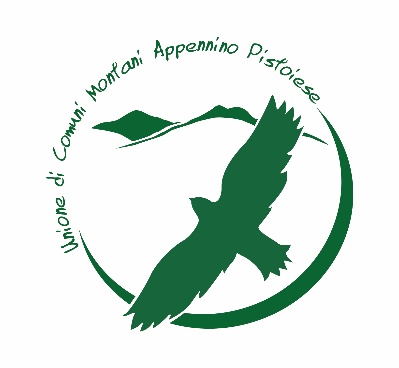 Appennino Pistoiesetra i Comuni di Abetone Cutigliano – Sambuca P.se – S. Marcello PiteglioProvincia di PistoiaSede legale: Via Pietro Leopoldo 10/24 – 51028 San Marcello Piteglio (PT)C.F. 90054130472 – P.IVA 01845470473 - PEC: unionecomuniappenninopistoiese@pec.itAREA FORESTAZIONE: Sede decentrata Viale L. Orlando, 320 Campo Tizzoro Tel. 0573- 639800/639809 e – mail: forestazione@ucap.itAVVISO DI SELEZIONE PUBBLICA PER TITOLI ED ESAMI PER L’ASSUNZIONE A TEMPO PIENO E INDETERMINATO DI N. 4 OPERAI FORESTALI CON LA QUALIFICA DI “OPERAIO SPECIALIZZATO DI IV LIVELLO” – CCNL “ADDETTI AI LAVORI DI SISTEMAZIONE IDRAULICO-AGRARIA ED IDRAULICO-FORESTALE” IL RESPONSABILEIN ESECUZIONE della deliberazione di Giunta dell’Unione di Comuni Montani Appennino Pistoiese n. 60 del 17 settembre 2019 con la quale si autorizza l’avvio di una procedura di selezione per l’assunzione di operai forestali specializzati nel triennio 2019/2021, tale da garantire il necessario turn-over;CONSIDERATA la deliberazione di Giunta dell’Unione di Comuni Montani Appennino Pistoiese n. 20 del 12 aprile 2019 avente ad oggetto: ”Approvazione nuovo regolamento di organizzazione degli uffici e dei servizi” in particolare l’art. 76;PRESO ATTO della deliberazione di Giunta dell’Unione di Comuni Montani Appennino Pistoiese n. 30 del 10 maggio 2023 avente ad oggetto: “Approvazione modifica al regolamento di organizzazione degli uffici e dei servizi – allegato C requisiti particolari e prove per l’accesso agli impieghi”;VISTA la L.R. Toscana 39/2000 e ss.mm.ii. ed il relativo regolamento attuativo 48R/2003 e ss.mm.ii.;PRESO ATTOdel vigente CCNL per gli “Addetti ai lavori di sistemazione idraulico-forestale e idraulico-agraria” siglato in data 9 dicembre 2021;del vigente CIRL 2019/2022 per gli “Addetti ai lavori di sistemazione idraulico-forestale e idraulico-agraria” della Regione Toscana, stipulato in data 21 maggio 2019;VISTA la L.R. 32/2002 (Testo Unico della normativa della Regione Toscana in materia di educazione, istruzione, orientamento, formazione professionale e lavoro);PRESO ATTO del DPR n.487 del 9 maggio 1994 così come modificato dal DPR n.82 del 16 giugno 2023;CONSIDERATO il D.L. 44/2023 convertito con modificazioni dalla L. 21 giugno 2023, n. 74;RENDE NOTO CHEL’Unione di Comuni Montani Appennino Pistoiese indice una selezione pubblica per titoli ed esami per l’assunzione di n. 4 operai a tempo pieno e indeterminato con la qualifica di “operaio specializzato di IV livello” da collocare nell’Area Forestazione. Ulteriori assunzioni potranno essere effettuate, in relazione alla validità della graduaria, ed in considerazione  di ulteriori cessazioni dal servizio.Al personale assunto verrà applicato il vigente CCNL per gli “Addetti ai lavori di sistemazione idraulico-forestale e idraulico-agraria” e il vigente CIRL della Regione Toscana ed assegnato il trattamento economico ivi previsto.L’Amministrazione garantisce pari opportunità tra uomini e donne nell’accesso ai posti messi a selezione e nel trattamento sul lavoro ai sensi del D.Lgs n.198/2006.In relazione all’art.6 del DPR 487/94 così come sostituito dal DPR 82/2023 – EQUILIBRIO DI GENERE – si rende noto che al 31/12/2022, per i posti messi a concorso, il differenziale tra i generi era superiore al 30% in favore del genere maschile, di conseguenza si applica il titolo di preferenza di cui all’articolo 5, comma 4, lettera o) in favore del genere femminile:In relazione ai titoli di preferenza si fa riferimento a quanto previsto dal DPR 82/2023Nella presente selezione non opera la riserva di cui all’art.3 della Legge 68/99I titoli di preferenza dovranno essere esplicitamente indicati dal concorrente all’atto di presentazione della domanda, pena la non ammissibilità della preferenza stessa.ART. 1 – MANSIONI ED AMBITO DI SERVIZIOLe mansioni cui saranno addetti i lavoratori assunti saranno riconducibili, a titolo esemplificativo e non esaustivo, alle seguenti tipologie:sistemazione e manutenzione idraulico-forestale ed idraulico-agraria;manutenzione ordinaria viabilità forestale di servizio, sentieristica, corsi d’acqua, etc.;manutenzione beni ed infrastrutture Patrimonio Agricolo Forestale;interventi e cure selvicolturali;valorizzazione ambientale, paesaggistica e verde urbano;prevenzione e repressione incendi boschivi;bonifica aree boschive percorse da incendio;controllo dei lavori affidati alle imprese boschive, preparazione lotti boschivi;sorveglianza cantieri forestali e vigilanza;l’ambito lavorativo è rappresentato dalle aree forestali gestite dall’Unione ai sensi della L.R. Toscana 39/2000 ed ubicate all’interno del territorio provinciale di Pistoia: l’articolazione operativa territoriale è basata su squadre forestali facenti riferimento a centri di raccolta ubicati sul territorio provinciale, è facoltà dell’Ente assegnare il nuovo assunto ad uno specifico centro di raccolta sulla base delle esigenze aziendali indipendentemente dalla propria residenza o domicilio. Per esigenze legate al servizio antincendio boschivo, la prestazione lavorativa potrà essere esercitata al di fuori di tale territorio.ART.2 - REQUISITI RICHIESTI    Possono partecipare alla selezione esclusivamente i soggetti in possesso dei seguenti requisiti:cittadinanza italiana o di uno degli stati membri dell’Unione Europea in possesso dei requisiti previsti dall’articolo 38 commi 1, 2 e 3 bis, del decreto legislativo 30 marzo 2001, n. 165; sono inoltre ammessi a partecipare le seguenti categorie di cittadini di Stati non membri dell’Unione Europea:- familiari di cittadini di Stati membri dell’Unione Europea non aventi la cittadinanza di uno Stato membro, che siano titolari di diritto di soggiorno o del diritto di soggiorno permanente;- cittadini di Stati non membri dell’Unione Europea purché titolari di permesso di soggiorno UE per soggiornanti di lungo periodo o titolari di status di rifugiato ovvero di status di protezione sussidiaria;maggiore età;godimento dei diritti civili e politici e iscrizioni nelle liste elettorali del comune di residenza;  incondizionata idoneità psico-fisica specifica per lo svolgimento delle mansioni connesse al posto da ricoprire con particolare riferimento allo svolgimento del servizio di prevenzione e lotta attiva agli incendi boschivi. Il relativo accertamento sarà effettuato prima dell’ammissione in servizio, in sede di visita preventiva. Il riconoscimento dell’idoneità senza limitazioni e/o prescrizioni all’esercizio delle sopra richiamate attività, come accertata dal medico competente, è condizione indispensabile per procedere all’assunzione;non aver riportato condanne penali e di non avere procedimenti penali pendenti che impediscano, ai sensi delle vigenti disposizioni in materia, la costituzione del rapporto di impiego con una Pubblica Amministrazione o rappresentino incompatibilità con il profilo richiesto;di non essere stato dichiarato interdetto, o sottoposto a misure che escludono, secondo la normativa vigente, la costituzione del rapporto di impiego con la Pubblica Amministrazioneposizione regolare riguardo agli obblighi di leva per i cittadini italiani che vi sono soggetti;disponibilità a prestare e garantire il servizio di reperibilità organizzato dalla presente Unione di Comuni Montani, in osservanza della relativa regolamentazione interna e delle vigenti norme contrattuali collettive e regionali per gli addetti ai lavori di sistemazione idraulico-forestale e idraulico-agraria;titolo di studio: diploma di scuola professionale ad indirizzo agrario-forestale e comunque inerente alla specializzazione richiesta, oppure licenza della scuola dell’obbligo unitamente a documentata specializzazione professionale acquisita presso aziende o altri enti pubblici o privati per almeno tre anni;possesso delle specifiche patenti e abilitazione alla guida (patente categoria B o superiore in corso di validità).Secondo quando disposto dall’art 2 del DPR 487/94 così come modificato dal DPR 82/2023, coloro che hanno in corso procedimenti penali, procedimenti amministrativi per l’applicazione di misure di sicurezza o procedimenti penali a proprio carico iscrivibili nel casellario giudiziale, ai sensi dell’articolo 3 del DPR 313/2022, ne danno notizia al momento della candidatura, precisando la data del provvedimento e l’autorità giudiziaria che lo ha emanato ovvero quella presso la quale penda un eventuale procedimento penale.I cittadini degli Stati membri dell’Unione Europea e di quelli non membri dovranno inoltre possedere i seguenti requisiti:godere dei diritti civili e politici anche negli stati di appartenenza o provenienza;adeguata conoscenza della lingua italiana.I candidati in possesso di titoli di studio esteri devono altresì essere in possesso della dichiarazione di equipollenza con il titolo di studio richiesto per l’accesso alla presente selezione, secondo quanto previsto dall’art. 38 D.Lgs 165/2001 così come modificato dalla Legge n.15 del 25/02/2022 oppure possono chiedere l’ammissione con riserva in attesa della equivalenza del titolo, la quale dovrà essere posseduta al momento dell’eventuale assunzione.L’Unione può disporre in qualsiasi momento, con provvedimento motivato, l’esclusione dalla selezione o la risoluzione del rapporto di lavoro, per difetto dei requisiti previsti.TUTTI I REQUISITI DEVONO ESSERE POSSEDUTI SIA ALLA DATA DI SCADENZA DEL TERMINE STABILITO NEL PRESENTE AVVISO SIA ALL’ATTO DELLA SOTTOSCRIZIONE DEL CONTRATTO DI LAVORO.La mancanza dei requisiti previsti comporta in qualunque momento l’esclusione dalla selezione e, anche sopravvenuta successivamente alla formazione della graduatoria, è causa di decadenza dalla stessa.L’accertamento dell’assenza dei requisiti che avevano determinato la collocazione del candidato in graduatoria non inficia la validità della stessa.ART.3 – MODALITA’ DI REDAZIONE E PRESENTAZIONE DELLE DOMANDEAlla presente procedura concorsuale si partecipa esclusivamente previa registrazione nel Portale unico del reclutamento di cui all’art. 35-ter del DLgs 165/2001. All’atto della registrazione il candidato deve compilare il proprio curriculum vitae, con valore di dichiarazione sostitutiva di certificazione. indicando tutti gli elementi previsti dal presente bando di concorso e dal DPR 487/94 come modificato dal DPR 82/2023 (in particolare art.4).Gli interessati alla selezione dovranno compilare e inviare, entro e non oltre le ore 13.00 del giorno 24 NOVEMBRE 2023, la domanda di partecipazione, unitamente agli allegati richiesti e secondo le modalità e i termini sotto riportati, sul PORTALE UNICO DEL RECLUTAMENTO ( https://www.inpa.gov.it/ ). Alla domanda di partecipazione alla selezione andranno obbligatoriamente allegati (pena esclusione):fotocopia integrale (fronte/retro) e leggibile di un documento di identità personale in corso di validità;fotocopia integrale (fronte/retro) e leggibile del permesso di soggiorno o della carta di soggiorno permanente in corso di validità (solo per i cittadini stranieri appartenenti a Stati non membri dell’Unione Europea);Compilando la domanda di partecipazione il candidato dichiara di accettare quando specificato nel presente bando e di possedere tutti i requisiti richieste dallo stesso e dalla legge.Alla domanda di partecipazione potranno essere allegati ulteriori documenti attestanti il percorso scolastico e/o lavorativo e/o i titoli vari, in modo per snellire e velocizzare le conseguenti procedure di assunzione in servizio. La “specializzazione professionale”, dovrà essere autocertificata dichiarandola nella domanda di partecipazione e/o nel curriculum, mentre in fase di assunzione dovranno essere presentati tutti i documenti comprovanti l’effettivo svolgimento di tale attività (a titolo di esempio: visura camerale per i dipendenti autonomi, certificazione del datore di lavoro con allegata la documentazione contrattuale e/o previdenziale e/o assicurativa)L’Amministrazione procederà ai controlli previsti dall’art. 71 del D.P.R. 445/2000 sulla veridicità delle dichiarazioni e attestazioni fornite.Qualora dal controllo emerga la non veridicità del contenuto della dichiarazione, il dichiarante decade dai benefici eventualmente conseguenti al provvedimento emanato sulla base della dichiarazione non veritiera ai sensi dell’art. 75 del D.P.R sopra citato, fermo restando quanto previsto dall’art. 76 della predetta normativa in materia di sanzioni penali.La domanda e i suoi allegati dovranno pervenire all’Unione di Comuni Montani Appennino Pistoiese esclusivamente mediante il soprarichiamato PORTALE UNICO DEL RECLUTAMENTO, non saranno accettate domande pervenute all’Ente con altre modalità.La registrazione al Portale è gratuita e può essere realizzata esclusivamente mediante i sistemi di identificazione SPID, CIE e CNS di cui all’art.64, commi 2-quater e 2-nonies, del decreto legislativo 7 marzo 2005 n. 82 ovvero mediante un’identità digitale basata su credenziali di livello almeno significativo nell’ambito di un regime di identificazione elettronica oggetto di notifica, conclusa con esito positivo, ai sensi dell’art.9 del regolamento (UE), n. 910/2014 del Parlamento europeo e del Consiglio, del 23 luglio 2014.È prevista la possibilità, per il candidato, di modificare o integrare la domanda fino alla data di scadenza dell’avviso di selezione, anche se già precedentemente inviata. In tal caso sarà presa in considerazione esclusivamente l’ultima domanda presentata in ordine di tempo.Il servizio di assistenza informatica legato alla procedura di presentazione delle domande è quello fornito dal Dipartimento della Funzione Pubblica attraverso il sito internet.In caso di accertato malfunzionamento del Portale Unico verrà garantito un adeguato periodo di proroga dei termini che sarà pubblicato sia sul sito istituzionale dell’Ente che sul Portale unico del reclutamento..ART.4 – ESCLUSIONE DALLA SELEZIONE Comportano l’esclusione dalla presente selezione, oltre alla mancanza di uno dei requisiti di cui all’art. 2:domanda mancante o presentata oltre i termini stabiliti dal presente avviso;domanda inviata o pervenuta con sistemi diversi da quelli indicati all’art. 3 del presente avviso;mancanza o illeggibilità della fotocopia del documento di identità in corso di validità o del permesso di soggiorno in corso di validità o della carta di soggiorno permanente in corso di validità (solo per i cittadini stranieri appartenenti a Stati non membri dell’Unione Europea);ART. 5 – COMUNICAZIONIOgni comunicazione ai candidati concernente il concorso, compreso il calendario delle relative prove e del loro esito, è effettuata attraverso il PORTALE UNICO DEL RECLUTAMENTO e pubblicata anche sul sito istituzionale dell’Ente. Le date e i luoghi di svolgimento delle prove saranno resi disponibili sia sul sito istituzionale dell’ente sia sul Portale unico del reclutamento, con acceso da remoto attraverso l’identificazione del candidato, almeno 15 giorni prima della data stabilita per lo svolgimento delle stesse.ART. 6 – PROGRAMMA DELLA SELEZIONELa selezione è articolata in una prova pratica e in una prova orale; entrambe si svolgeranno in presenza.La prova pratica verterà sui seguenti argomenti:esecuzione di attività e/o lavorazioni agro-forestali implicanti la conoscenza e l’uso di specifiche macchine ed attrezzature (attrezzi manuali, motoseghe, decespugliatori, potatori, autocarri, escavatori, trattori, ecc.);strumenti di misurazione forestaleconoscenza ed utilizzo delle attrezzature per la repressione degli incendi boschivi.In relazione allo svolgimento della suddetta prova l’Amministrazione è esonerata da qualsiasi responsabilità derivante dall’utilizzo improprio e/o scorretto delle attrezzature e/o dei mezzi meccanici la cui conoscenza di funzionamento è stata dichiarata nella documentazione presentata dai partecipanti. La prova orale verterà sui seguenti argomenti:  principali compiti e funzioni delle Unioni di Comuni ai sensi della normativa statale e regionale;principali nozioni del contratto integrativo regionale di lavoro Toscana e del CCNL per gli addetti ai lavori di sistemazione idraulico-forestale e idraulico-agrariaprincipali elementi di normativa forestale statale e regionale in materia di foreste, prodotti del sottobosco e antincendio boschivo (L.R. 39/00 e relativo regolamento attuativo 48R/03);nozioni specifiche relative ai compiti da svolgere attinenti alle sistemazioni idraulico-agrarie e idraulico-forestali, imboschimento e rimboschimento, miglioramento dei boschi esistenti ed attività connesse, difesa del suolo, valorizzazione ambientale e paesaggistica (L.R. 39/00 e relativo regolamento attuativo 48R/03);nozioni circa la normativa disciplinante la sicurezza nei luoghi di lavoro (D.Lgs 81/08);I concorrenti dovranno presentarsi alle prove muniti di idoneo documento di riconoscimento in corso di validità e di adeguati indumenti di vestiario.Con particolare riferimento agli art. 3 e 7 del DPR 82/2023 si dà atto che per i soggetti con disturbi specifici di apprendimento accertati lo svolgimento delle prove concorsuali avverrà attraverso l’adozione di misure compensative stabilite dalla commissione esaminatrice; tale situazione dovrà essere dichiarata nella domanda di partecipazione ed allegando idonea certificazione medica.ART. 7 – MODALITA’ DI SVOLGIMENTO DELLA SELEZIONE PUBBLICALa selezione dei candidati avrà luogo sulla base della valutazione dei titoli, della prova pratica e della prova orale. Tale valutazione sarà effettuata da una Commissione costituita da un presidente, due membri ed un segretario verbalizzante.Per la valutazione della prova pratica e della prova orale ciascun commissario avrà a disposizione 10 punti (30 complessivi per la commissione). Il superamento di ciascuna prova d’esame è subordinato al raggiungimento di una valutazione di idoneità di almeno 21/30 per ognuna delle prove. Così come previsto dal DPR 487/1994 come modificato dal DPR 82/2023 gli esiti delle prove saranno comunicati al termine di ogni sessione giornaliera d’esame con le modalità di cui all’art.4 comma 6 del DPR sopra richiamato e pubblicati contestualmente sul sito dell’Ente.Per la valutazione dei titoli la commissione esaminatrice avrà a disposizione 10 punti secondo quanto di seguito specificato:Titoli di servizio (max. 3 punti) come di seguito ripartiti:esperienza professionale di lavoro dipendente o come titolare/ prestatore d’opera, attinente o affine al posto da ricoprire oggetto di selezione, maturata presso enti e/o aziende pubbliche e/o private operanti nei settori agricolo e forestale, gestione del verde pubblico e sistemazioni idraulico-agrarie e/o idraulico-forestali 1 punto per ogni anno intero (anche non continuativo); non darà diritto a punteggio l’esperienza professionale richiesta come requisito di partecipazione al presente avviso di selezione.Titoli vari (max. 5 punti) così ripartiti:attestati di partecipazione a corsi di formazione sull’utilizzo della motosega e altre attrezzature e/o macchine (escluse le abilitazioni di cui alle lettere e), f), g)) o attrezzature forestali 1 punto a corso;attestati di partecipazione a corsi di formazione in materia di sicurezza/protezione individuale 1 punto a corso;attestati di partecipazione a corsi di formazione in materia di antincendio boschivo conseguiti dal 01/01/2015 1,5 punti a corso;patente di guida di categoria C o superiore 1 punto;abilitazione alla conduzione del trattore agricolo 1 punto;abilitazione alla conduzione di Mezzi Movimento Terra 1 punto;abilitazione all’utilizzo di Piattaforma Lavoro Elevabile 1 punto;attestato di Tecnico qualificato Guida Ambientale Escursionistica (GAE) o altro attestato equivalente 1 punto.Eventuali aggiornamenti relativi ai corsi e/o abilitazioni sopra richiamate non danno luogo ad alcun punteggio.Curriculum professionale (max. 2 punti):esperienze professionali non già valutate nei titoli di servizio e nei titoli vari, che possano dimostrare l’acquisizione di esperienze utili al lavoro da svolgere o di ausilio allo stesso.Come previsto dall’art. 8 del DPR 82/2023 la valutazione dei titoli sarà effettuata dopo lo svolgimento delle prove orali, previa determinazione precedente, dei criteri di valutazione.ART. 8 – DIARIO DELLE PROVE Il calendario delle prove sarà comunicato attraverso il PORTALE UNICO DEL RECLUTAMENTO (https://www.inpa.gov.it/ ) e pubblicato sul sito istituzionale dell’Ente.ART.9 – FORMAZIONE DELLA GRADUATORIA E SUO UTILIZZOLa graduatoria sarà formata sommando i punteggi ottenuti dalla valutazione dei titoli, nella prova pratica e nella prova orale. L’ordine cronologico di assunzione coincide con l’ordine di piazzamento in graduatoria in relazione alle effettive esigenze dell’Ente nel triennio 2024/2026.L’Unione di Comuni Montani Appennino Pistoiese, prima dell’assunzione in servizio dei vincitori, si riserva di accertarne l’incondizionata idoneità psico-fisica specifica allo svolgimento delle mansioni connesse al posto da coprire ed in particolare alle attività previste dall’art. 1 del  CCNL e CIRL per gli addetti ai lavori di sistemazione idraulico-forestale e idraulico-agraria della Toscana, con particolare riferimento allo svolgimento del servizio di prevenzione e lotta attiva agli incendi boschivi. Tale accertamento sarà effettuato in sede di visita medica preventiva ex art. 41 D.Lgs n.81/2008. Il riconoscimento dell’idoneità senza limitazione e/o prescrizioni all’esercizio di suddette attività, come accertata dal medico competente, è condizione necessaria per procedere all’assunzione.Con la sottoscrizione del contratto individuale di lavoro i vincitori si impegnano altresì ad assicurare il pronto intervento in servizio, in ipotesi di chiamata in pronta reperibilità, in osservanza della relativa regolamentazione dell’Unione e delle vigenti norme contrattuali collettive e regionali per gli addetti ai lavori di sistemazione idraulico-agraria e idraulico-forestale.Per quanto non previsto nel presente avviso, viene fatto riferimento alle norme contrattuali, legislative e regolamentari vigenti.La graduatoria è utilizzabile per ulteriori assunzioni a tempo indeterminato e rimane efficace secondo quanto disposto dalle disposizioni di legge vigenti al momento dell’eventuale utilizzo.ART.10 – TRATTAMENTO DEI DATI PERSONALIAi sensi del Regolamento UE 679/2016 e del DLgs 196/2003 e ss.mm.ii., i dati personali forniti nella domanda presentata dai candidati saranno trattati e conservati nel rispetto della vigente normativa per il periodo strettamente necessario all’attività amministrativa correlata.Il titolare del trattamento dei dati è l’Unione di Comuni Montani Appennino Pistoiese, gli incaricati del trattamento sono i dipendenti preposti al settore competente dell’Ente menzionato.I dati di contatto del Responsabile della protezione dei dati (DPO) sono:Ing. Fabio DiandaEmail dpo@dianda.euPec fabio.dianda@ingpec.eu Cell. 3294957314Il trattamento dei dati personali raccolti viene effettuato per finalità connesse alla gestione della selezione e dei comunicati al personale coinvolto nel procedimento di competenza. Gli stessi saranno trattati anche successivamente all’eventuale instaurazione del rapporto per le finalità inerenti alla gestione del rapporto medesimo (ai sensi dell’art. 6 del Reg. UE 679/2016).I dati raccolti:saranno trattati del personale dell’Unione appositamente autorizzato e/o da ditte e professionisti esterni individuati Responsabili del trattamento dall’Ente stesso in modalità cartacea e digitale;saranno soggetti a comunicazione ad altri titolari esclusivamente in adempimenti ad obblighi previsti dalla legge o da regolamenti e non soggetti a trasferimento a paesi terzi;verranno conservati per il tempo necessario all’espletamento delle finalità indicate.Il conferimento dei dati è obbligatorio ai fini della valutazione dei requisiti di partecipazione, pena l’esclusione dalla procedura di selezione.Il candidato potrà far valere i suoi diritti di accesso, rettifica, cancellazione e limitazione al trattamento nei casi previsti dalla normativa vigente. Ha inoltre diritto di proporre reclamo all’Autorità garante per la Privacy.ART. 11 – AVVERTENZE E INFORMAZIONI FINALIPer quanto non previsto nel presente avviso si fa riferimento alla legislazione statale e regionale vigenti in materia;La partecipazione alla selezione comporta l’esplicita ed incondizionata accettazione delle clausole dell’avviso.L’Amministrazione si riserva la facoltà di prorogare, modificare o sospendere motivatamente la procedura o revocare il presente bando in caso di mutate esigenze istituzionali ed organizzative e nel caso di sopravvenienza di disposizioni normative che impediscano, in tutto o in parte, l’assunzione; l’Amministrazione non è quindi vincolata alla conclusione della procedura conseguente al presente avviso.Prima di dar luogo alla stipulazione del contratto di lavoro individuale, il competente ufficio provvederà alla verifica delle dichiarazioni rese dai candidati nella domanda di partecipazione, nel caso di dichiarazioni mendaci saranno effettuate le opportune segnalazioni alle autorità competenti.L’avviso viene pubblicato dal 26 ottobre 2023 al 24 novembre 2023 sul Portale unico del reclutamento e all’Albo Pretorio informatico dell’Ente alla sezione “Amministrazione Trasparente – Bandi di concorso”; Ai sensi della Legge 241/1990 e ss.mm.ii. si individua il Dott. For Francesco Benesperi, responsabile dell’Area Forestazione dell’Unione di Comuni Montani Appennino Pistoiese, quale responsabile di questa procedura concorsuale.Per informazioni o per ritirare copia integrale dell’avviso e relativi allegati, rivolgersi all’Area Forestazione Viale L. Orlando, 320 frazione Campo Tizzoro – 51028 San Marcello Piteglio (PT).Campo Tizzoro, 25 ottobre 2023	Il Responsabile Area Forestazione                                                                                                           (Dott. For. Francesco Benesperi)